Om welk type desinformatie gaat het hier? Plaats de icoontjes bij de juiste bron. edu.nl/dm6u6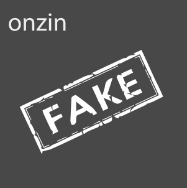 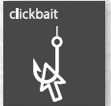 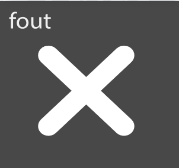 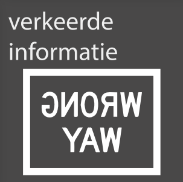 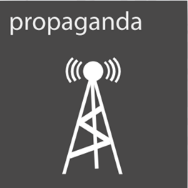 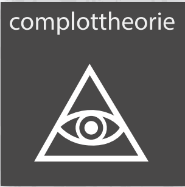 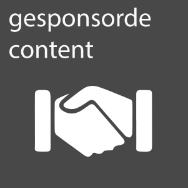 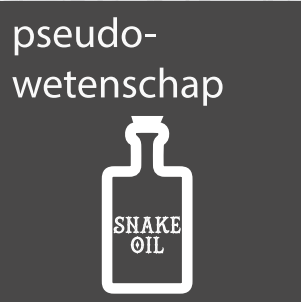 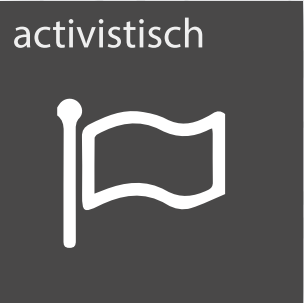 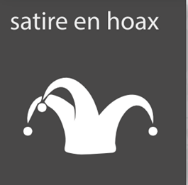 Voor de url QR-code makenVerwijzen naar oorspronkelijke bronKijken welk filmpje vervangen kan worden door afbeelding.Nr.Inhoud bronLinkType desinformatieType desinformatie1.Shell investeert voor miljoenen aan influencers om het imago onder millennials en Gen Z te boosten.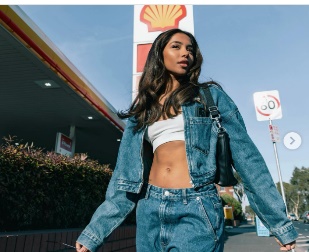 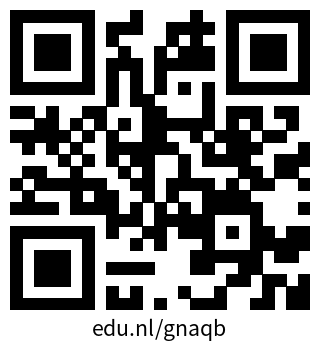 2.a. Het klimaat verandert altijd, dus maak je geen zorgen. ...b. Nederland is goed bezig. ...c. Nederland is een klein land, dus klimaatactie heeft geen zin. ...d. Gas is een goed alternatief voor olie en kolen. ...e. Als we maar genoeg bomen planten kunnen we klimaatverandering tegenhouden.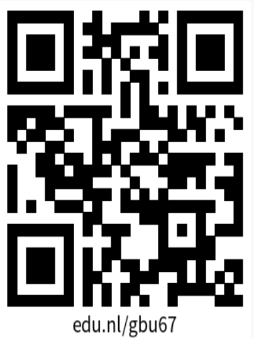 3.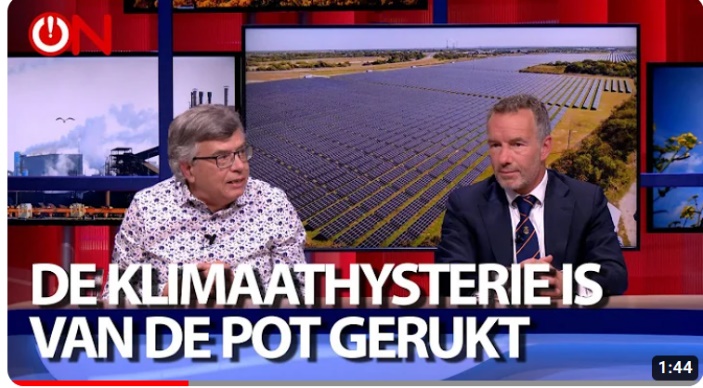 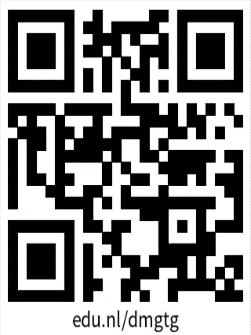 4.De PVV maakte ernstig bezwaar toen het KNMI de Klimaatatlas uitbracht. Zij vond dat de publicatie niets te maken heeft met de hoofdtaak van het weerinstituut namelijk het weer voorspellen.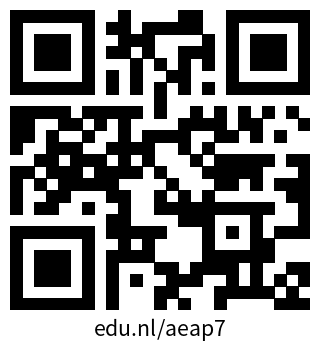 5.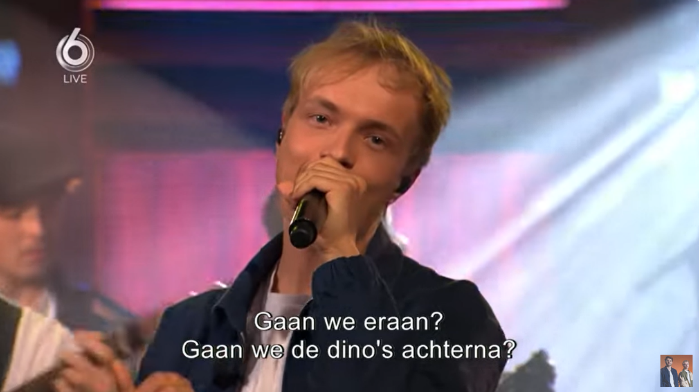 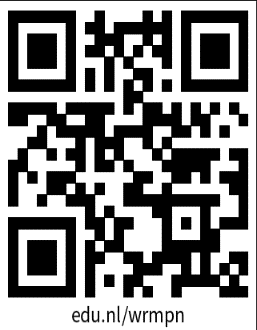 6.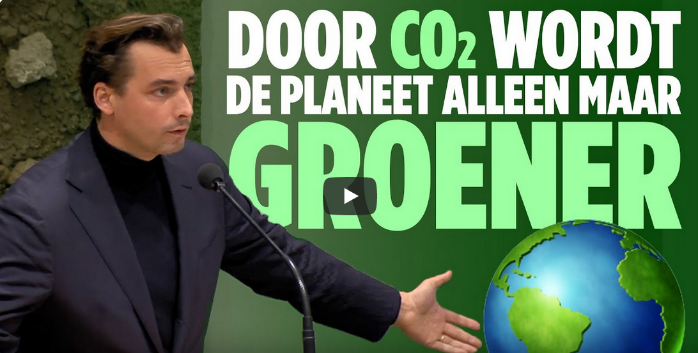 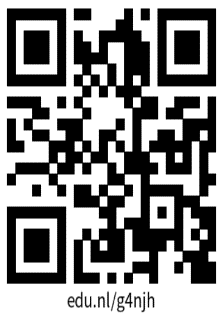 7.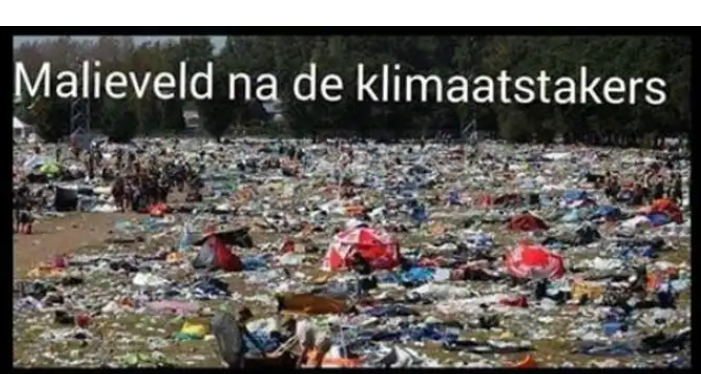 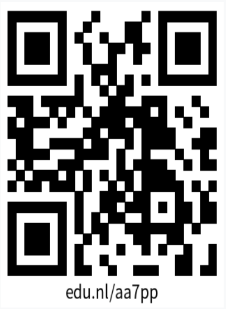 8.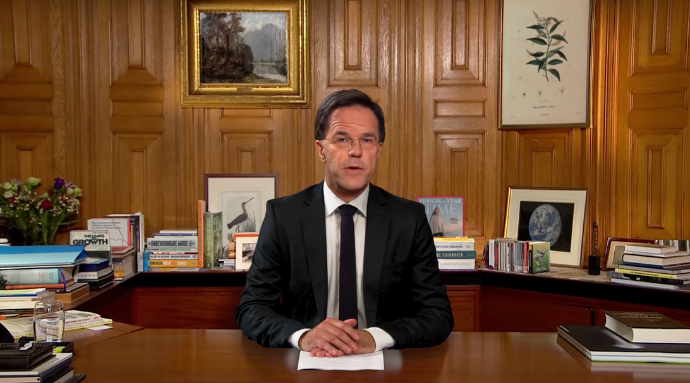 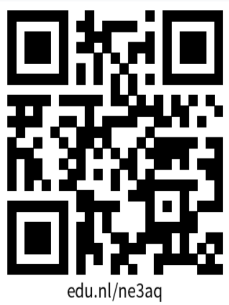 9.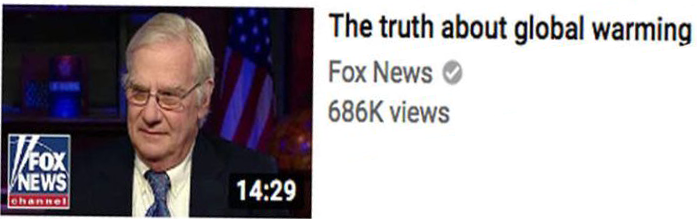 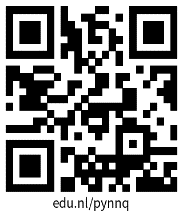 10.De rechtbank oordeelt dat 15 van de 19 voorgelegde uitingen van KLM misleidend en daarom onrechtmatig zijn. Het gaat onder andere om KLM’s bewering dat ze op weg zijn naar ‘een duurzamere toekomst’, hun doelstelling om in lijn met Parijs te zijn en hun service waarbij klanten de klimaatimpact van hun vlucht kunnen ‘compenseren’.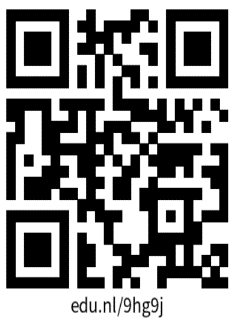 Om wat voor nieuws gaat het hier? Plaats onderstaande icoontjes achter de film/tekst 1De PVV maakte ernstig bezwaar toen het KNMI de Klimaatatlas uitbracht. Zij vond dat de publicatie niets te maken heeft met de hoofdtaak van het weerinstituut. De atlas stond volgens hen vol met praatjes en plaatjes van klimaatverandering.Bron: https://www.bnnvara.nl/joop/artikelen/pvv-knmi-voert-het-volk-propagandafout23 Fake news4Pseudowetenschaphttps://www.youtube.com/watch?v=s0DbC8lHSsk 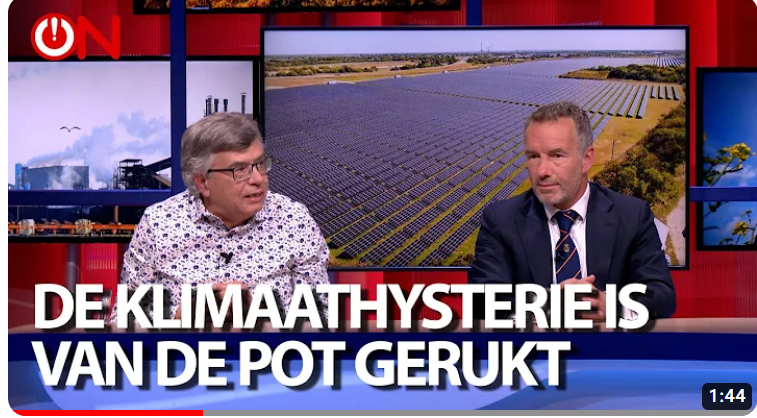 5Bekijk onderstaand filmpje:https://www.youtube.com/watch?v=CSmdHeayGpIActivismeliedje Tiktok6Bekijk onderstaand filmpje:https://www.youtube.com/watch?v=VXPKP2LcFBoComplottheorie Baudet7Deze foto is in 2017 genomen en was onderdeel van een fotoserie van de Vlaamse nieuwssite Het Laatste Nieuws over de troep die bezoekers van het festival Pukkelpop achterlaten. https://www.nu.nl/nucheckt/6001328/nucheckt-opnieuw-misleidende-foto-verspreid-na-klimaat-en-boerenprotest.html?referrer=https%3A%2F%2Flens.google.com%2FVerkeerde informatie8Bekijk onderstaand filmpje:https://edu.nl/kmvwm (naar beneden scrollen tot je filmpje kunt aanzetten)Satire9Op de Google-zoekpagina valt ons oog vaak op iets prikkelends. Voor we het weten hebben we erop geklikt. Ruzie, grensoverschrijdend gedrag, iemand die recent ontmaskerd is. De diep vernederende column die we tegenkomen, is inderdaad sappig.clickbait10Rechtbank: KLM doet aan greenwashingDe rechtbank oordeelt dat 15 van de 19 voorgelegde uitingen van KLM misleidend en daarom onrechtmatig zijn. Het gaat onder andere om KLM’s bewering dat ze op weg zijn naar ‘een duurzamere toekomst’, hun doelstelling om in lijn met Parijs te zijn en hun service waarbij klanten de klimaatimpact van hun vlucht kunnen ‘compenseren’.https://www.duurzaam-ondernemen.nl/rechtbank-klm-doet-aan-greenwashing/propaganda